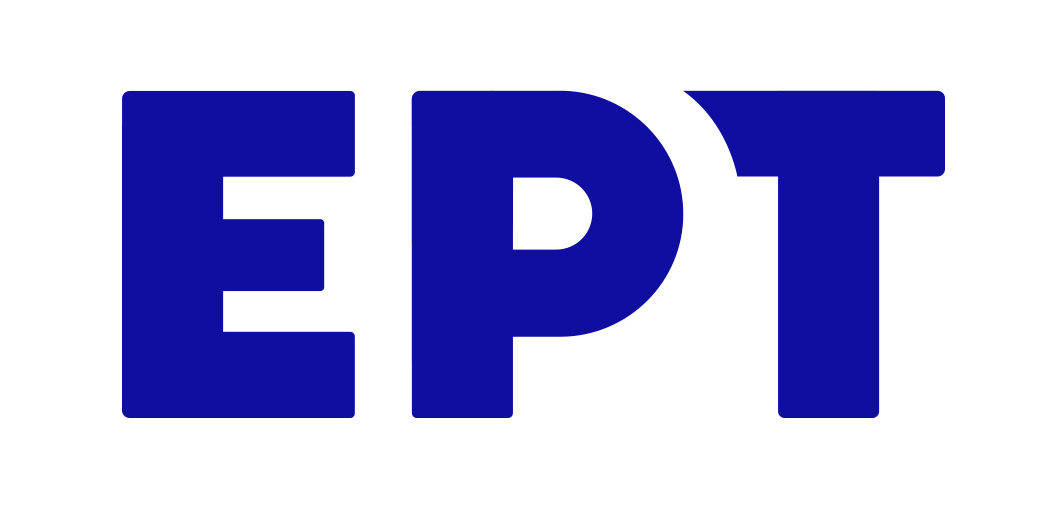 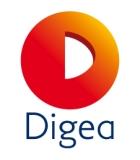 Αθήνα,  4/12/2020ΔΕΛΤΙΟ ΤΥΠΟΥΕπόμενος σταθμός της 2ης Ψηφιακής Μετάβασηςοι Κυκλάδες και το Καστελλόριζο στις 11/12/2020Επόμενος γεωγραφικός σταθμός για τη 2η ψηφιακή μετάβαση, σύμφωνα με τον «οδικό χάρτη» της Πολιτείας (Κοινή Υπουργική Απόφαση 18/2020, ΦΕΚ Β’ 1752, 7/5/2920) και του κοινού χρονοδιαγράμματος της ΕΡΤ και της DIGEA, είναι οι Κυκλάδες και το Καστελλόριζο, περιοχές στις οποίες η μετάβαση θα πραγματοποιηθεί τα ξημερώματα της Παρασκευής 11 Δεκεμβρίου 2020.  Οι τηλεθεατές των περιοχών αυτών θα χρειαστεί να  προβούν σε επανασυντονισμό των δεκτών τους στις νέες συχνότητες, ενώ δεν απαιτείται η αγορά νέου εξοπλισμού. Η 2η ψηφιακή μετάβαση εξελίσσεται ομαλά στη χώρα μας και έχει ήδη ολοκληρωθεί στα νησιά του Βόρειου Αιγαίου και στα Δωδεκάνησα (πλην του Καστελλόριζου). Υπενθυμίζεται πως με τη δεύτερη φάση της ψηφιακής μετάβασης, που πραγματοποιείται βάσει Ευρωπαϊκής Οδηγίας, οι τηλεοπτικοί σταθμοί, δημόσιοι και ιδιωτικοί, θα εκπέμπονται στις τελικές διεθνώς κατοχυρωμένες συχνότητες, ενώ ταυτόχρονα απελευθερώνεται φάσμα για την ανάπτυξη εφαρμογών 5G. Μετά τις Κυκλάδες και το Καστελλόριζο, η μετάβαση θα προχωρήσει στις 15/01/2021, στα βόρεια σύνορα της ηπειρωτικής χώρας και συγκεκριμένα στην Αλεξανδρούπολη, στο Διδυμότειχο, στην Ορεστιάδα και στο Σουφλί, ενώ θα επηρεάσει και τμήμα της δυτικής Θράκης και συγκεκριμένα μέρος της Κομοτηνής.